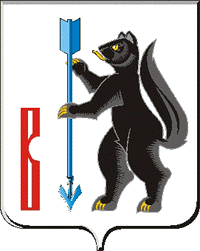 АДМИНИСТРАЦИЯГОРОДСКОГО ОКРУГА ВЕРХОТУРСКИЙП О С Т А Н О В Л Е Н И Еот 30.01.2019г. № 43г. Верхотурье О внесении дополнений в постановление Администрации городского округа Верхотурский от 28.01.2019 № 41 «О введении противоэпидемических мероприятий на территории городского округа Верхотурский»	На основании пункта 2 статьи 50 Федерального закона от 30 марта 1999 года № 52-ФЗ «О санитарно-эпидемиологическом благополучии населения», постановления главного государственного санитарного врача по Свердловской области от 09 августа 2018 № 05-24/2 «О проведении профилактических прививок против гриппа в Свердловской области в эпидемический сезон 2018/2019 года», Санитарных правил 3.1.2.3117-13 «Профилактика гриппа и других острых респираторных инфекции», в связи с превышением эпидемического порога заболеваемости населения городского округа Верхотурский острыми респираторными вирусными инфекциями (ОРВИ) в 1,6 раза, руководствуясь Уставом городского округа Верхотурский,ПОСТАНОВЛЯЮ:Пункт 2 дополнить подпунктом 2.9 следующего содержания: «2.9.При отсутствии профилактических прививок против гриппа, временно отказывать в приеме детей в образовательные учреждения (переводить на дистанционное обучение).».2.Опубликовать настоящее постановление в информационном бюллетене «Верхотурская неделя» и разместить на официальном сайте городского округа Верхотурский.3.Контроль исполнения настоящего постановления возложить на заместителя главы Администрации городского округа Верхотурский по социальным вопросам Бердникову Н.Ю.Глава городского округа Верхотурский                                                         А.Г. Лиханов